	Принято 	 УтверждаюПротокол заседания педагогического                                          приказом директора МБОУ Совета от 31.09.2021г № 1	«Гунакаринская ООШ»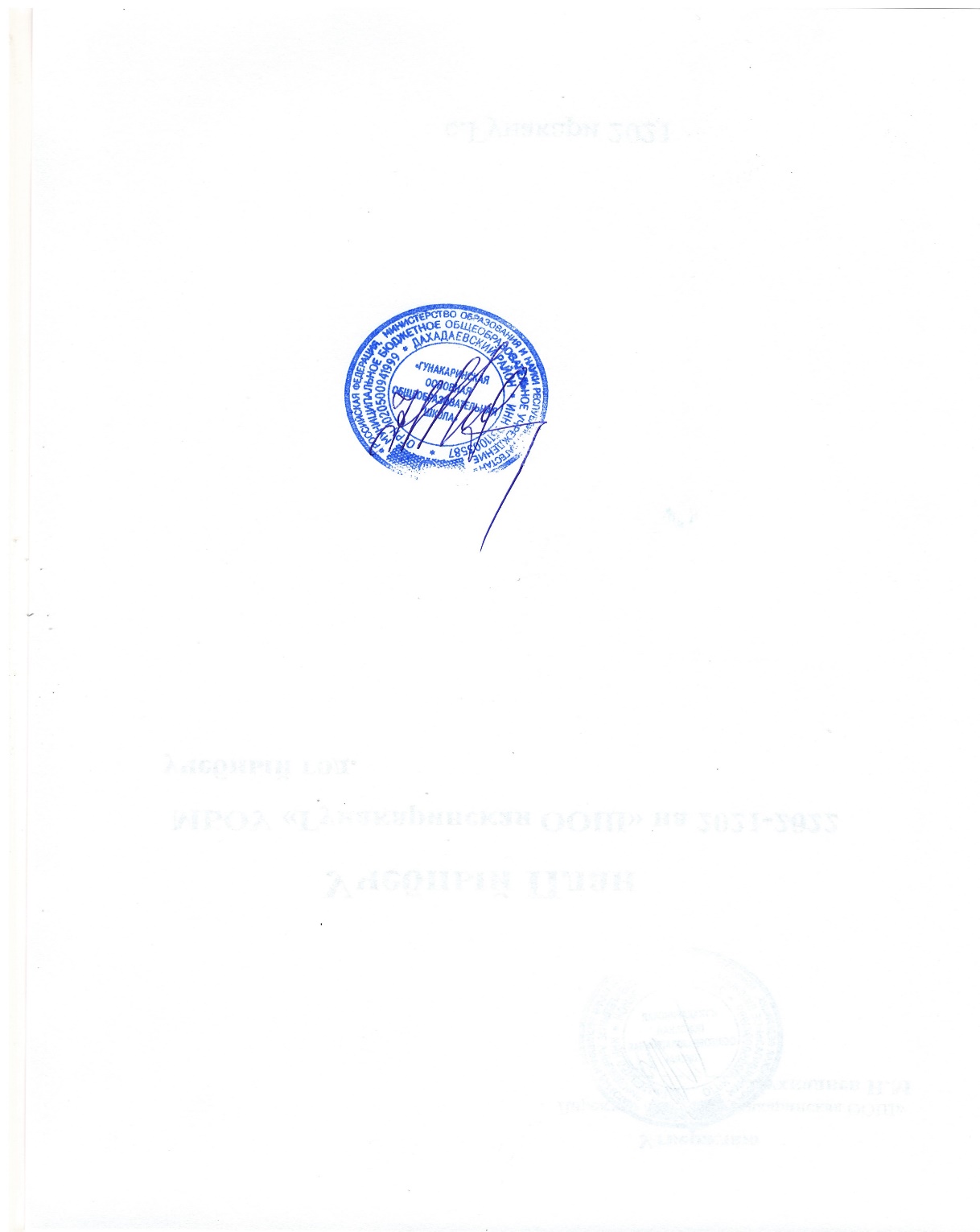                                                                                                                               Нухкадиев  Н.М	                  От 02.09.2021г. № 1Положение о порядке разработки и утверждения рабочих программ учебных предметов,курсов (в соответствиис ФГОС  (НОО,ООШ).Общие положениярабочая программа – документ локального уровня, конкретизирующий содержание обучения применительно к целям ООП общего образования и возможностям конкретной учебной дисциплины / курса внеурочной деятельности в достижении этих целей;примерные программы учебных предметов, курсов – программы, входящие в учебно- методические комплекты;оценочные средства – методы оценки и соответствующие им контрольно-измерительные материалы.Рабочие программы учебных предметов, курсов, в том числе внеурочной деятельности должны	обеспечивать	достижение	планируемых	результатов		освоения	основной образовательной	программы	начального,	основного,		среднего	общего	образования.Рабочие программы отдельных учебных предметов, курсов, в том числе внеурочной деятельности разрабатываются на основе требований к результатам освоения основной образовательной программы начального, основного, среднего общего образования с учетом программ, включенных в ее структуру.Обязанности педагогического работника в части разработки, коррекции рабочих программ и мера ответственности за выполнение рабочей программы в полном объеме определяется должностной инструкцией педагогического работника.Структура рабочей программыСтруктура рабочей программы определяется настоящим Положением с учетом:требований ФГОС общего образования;Структура рабочей программы учебных предметов, курсов:1. планируемые результаты освоения учебного предмета, курса; 2.содержание учебного предмета, курса;тематическое планирование с указанием количества часов, отводимых на освоение каждой темы;календарно – тематическое планирование (приложение к рабочей программе);оценочныее, диагностические материалы для проверки образовательных достижений обучающихся (приложение к рабочей программе).2.2.1 Раздел «Планируемые результаты освоения учебного предмета, курса» конкретизирует соответствующий раздел Пояснительной записки ООП (по уровням общего образования), исходя из требований ФГОС общего образования, является содержательной и критериальной основой для разработки рабочих программ учебных предметов, а также для системы оценки качества освоения обучающимися основных образовательных программ в соответствии с требованиями	Стандарта.Все планируемые результаты освоения учебного предмета, курса подлежат оценке их достижения учащимися.В разделе «Планируемые результаты освоения учебного предмета, курса» кратко фиксируется:1) результаты изучения учебного предмета, курса:личностныеметапредметные (включают освоенные обучающимися межпредметные понятия :работа по формированию и развитию основ читательской компетенции, навыки работы с информацией, учебно- исследовательская и проектная деятельность учащихся и универсальные учебные действия: регулятивные, познавательные, коммуникативные) ( Приложение тематики проектов) предметныеРаздел "Содержание учебного предмета, курса" включает:краткую характеристику содержания предмета или курса по каждому тематическому разделу с учетом требований ФГОС общего образования;воспитывающий и развивающий потенциал учебного предмета, курсамежпредметные связи учебного предмета, курса;Раздел "Тематическое планирование" оформляется в виде таблицы, состоящей из граф:название темы;количество часов, отводимых на освоение темы;–виды учебной деятельности;2.2.5	Тематическое	планирование	рабочей	программы	является	основой	для	создания календарно-тематического планирования учебного предмета, курса на учебный год.Структура рабочей программы курсов внеурочной деятельности:Результаты освоения курса внеурочной деятельности;Содержание курса внеурочной деятельности с указанием форм организации и видов деятельности;Тематическое планированиеКалендарно-тематическое планирование (приложение к рабочей программе)Порядок разработки рабочей программыРабочая программа разрабатывается как часть ООП (по уровням общего образования)Рабочая программа разрабатывается педагогом, обеспечивающим преподавание учебного предмета , учебного курса, курса внеурочной деятельности в соответствии с учебным планом.Педагогический работник выбирает один из нижеследующих вариантов установления периода, на который разрабатывается рабочая программа:рабочая программа по учебному предмету разрабатывается на учебный год;рабочая программа разрабатывается на тот период реализации ООП, который равен сроку освоения дисциплины учебного плана или курса внеурочной деятельности.Рабочая программа разрабатывается на основе:программ учебных предметов, курсов включённых в примерные ООП общего образования;учебной и методической литературы (для рабочих программ внеурочной деятельности)Педагогический работник вправе:варьировать содержание разделов, тем, обозначенных примерной программой;устанавливать последовательность изучения тем;распределять учебный материал внутри тем;определять время, отведенное на изучение темы;выбирать, исходя из целей и задач рабочей программы методики и технологии обучения и воспитания; подбирать и (или) разрабатывать оценочные средства;Утверждение Рабочей программы предполагает следующие процедуры:разработанная рабочая программа рассматривается на заседании соответствующих методических объединений учителей на предмет соответствия структуры и содержания программ установленным требованиям до 31 августа текущего года. Результаты рассмотрения рабочей программы фиксируются в протоколе методического объединения. При соответствии рабочей программы установленным требованиям на ее титульном листе указываются реквизиты протокола заседания МО, на котором данная программа рассматривалась.согласование с заместителями директора по УР. Рабочую программу представляют на согласование заместителю директора по учебной работе, курирующего данный предмет, курс, направление деятельности не позднее 31 августа текущего года.рабочая программа утверждается в составе Основной образовательной программы (по уровням общего образования) приказом директора школы не позднее 31 августа текущего года;В случае необходимости корректировки рабочих программ руководитель Учреждения издает приказ о внесении изменений в основную образовательную программу в части корректировки содержания рабочих программ.Корректировка рабочей программы может быть осуществлена посредством:укрупнения дидактических единиц;оптимизации домашних заданий;вывода (в старших классах) части учебного материала на самостоятельное изучение по теме с последующим контролем;Не допускается уменьшение объема часов за счет полного исключения тематического раздела из программы.Оформление и хранение рабочей программыРабочая программа оформляется в электронном и печатном вариантах. Печатный вариант рабочей программы дублирует электронную версию за исключением аннотации. Печатный вариант рабочей программы хранится в сброшюрированном виде у учителя и администрации школы. Электронный аналог рабочей программы хранится в электронной базе данных Учреждения.С целью включения в содержательный раздел ООП (по уровням общего образования) перечня реализуемых рабочих программ разработчик рабочей программы готовит в электронном виде аннотацию, где указывается:-название рабочей программы-срок, на который разработана рабочая программа.-краткое содержание программыКраткие аннотации рабочих программ размещаются на сайте школы. 5.3.Рабочая программа должна быть оформлена следующим образом:текст набирается в редакторе Word for Windows шрифтом Times New Roman, кегль 12, межстрочный интервал одинарный, переносы в тексте не ставятся, выравнивание по ширине, абзац 1,25, поля с трех сторон по 2 см, справа – 1 см; центровка заголовков и абзацы в тексе выполнятся при помощи средств Word, листы формата  А 4;таблицы выставляются непосредственно в текст;титульный лист считается первым, но не нумеруются, также как и листы приложений.Контроль за реализацией рабочих программЗаместитель директора осуществляет систематический контроль за:выполнением рабочих программ, их практической части, соответствия записей в электронном журнале пройденного на уроке материала рабочей программе.Приложение 1РАБОЧАЯ ПРОГРАММАПо 	Уровень программы: 	(базовый и профильный)Класс: 	Количество часов: в неделю	час, всего	часовАвтор-составитель:Учитель 	ФИО, категорияПрограмма разработана в соответствии 		 на основе  	(указать примерную программу).2021_ /2022_ уч. годПриложение 2РАБОЧАЯ ПРОГРАММАпо внеурочной деятельности 	общеинтеллектуальное	 (указать направление) 	«Математические головоломки»_ 	Срок реализации	1 год Общее количество часов	34	Класс / количество часов	4 класс	/	35__часов 	Педагог 	Программа разработана в соответствии	 на основе    		 (указать примерную или авторскую программу/программы, издательство, год издания приналичии)2021_ /2022_ уч. годПриложение 3Тематическое планированиеКалендарно-тематический план (ООО)Виды контрольно-оценочной деятельности: входной, текущий, тематический, итоговый.Календарно-тематический план (иностранный язык НОО, ООО)Календарно-тематический план (физическая культура НОО)Календарно тематическое планирование (физическая культура ООО)Календарно-тематическое планирование (приложение к рабочей программе) Начальные классыКалендарно-тематическое планирование (приложение к рабочей программе) Внеурочная деятельность НОО, ООО«Рассмотрено»На заседании МО учителейПротокол №    от «	»	2021_г. 	/  	«Согласовано»Заместитель директора по УВР 		/		 от «	»		2021_г.«Утверждено»приказ №	от	.2021_«Согласовано»Заместитель директора по УВР 	/	.ФИОот «_ »	20_ г.«Утверждено» приказ №	от _.2021 г_№Наименование разделов и темКоличество часовВиды	учебнойдеятельностиРазделТема 1Тема 2Итого:№Тема урокаКол-во часовОсновные	виды учебной деятельности учащихсяПланируемые результаты(предметные,метапредм етные, личностные)Формы контрольно- оценочной деятельностиИнформацион ное сопровождени е, цифровые и электронные образовательн ые ресурсыД.З.Дата проведенияДата проведенияДата проведенияДата проведенияДата проведенияДата проведения№Тема урокаКол-во часовОсновные	виды учебной деятельности учащихсяПланируемые результаты(предметные,метапредм етные, личностные)Формы контрольно- оценочной деятельностиИнформацион ное сопровождени е, цифровые и электронные образовательн ые ресурсыД.З.По плануПо плануПо плануФактич.Фактич.Фактич.№Тема урокаКол-во часовОсновные	виды учебной деятельности учащихсяПланируемые результаты(предметные,метапредм етные, личностные)Формы контрольно- оценочной деятельностиИнформацион ное сопровождени е, цифровые и электронные образовательн ые ресурсыД.З.7а7б7в7а7б7бТема урокаТип урокаЭлементы содержанияТребования к уровнюВидД/зДата прове-Дата прове-Тема урокаТип урокаЭлементы содержанияподготовленностиВидД/зденияТема урокаТип урокаЭлементы содержанияобучающихсяВидД/зпланфактфактНазвание раздела, количество часовНазвание раздела, количество часовНазвание раздела, количество часовНазвание раздела, количество часовНазвание раздела, количество часовНазвание раздела, количество часовНазвание раздела, количество часовНазвание раздела, количество часовНазвание раздела, количество часовПланируемые результаты освоения раздела (предметные, метапредметные, личностные)Планируемые результаты освоения раздела (предметные, метапредметные, личностные)Планируемые результаты освоения раздела (предметные, метапредметные, личностные)Планируемые результаты освоения раздела (предметные, метапредметные, личностные)Планируемые результаты освоения раздела (предметные, метапредметные, личностные)Планируемые результаты освоения раздела (предметные, метапредметные, личностные)Планируемые результаты освоения раздела (предметные, метапредметные, личностные)Планируемые результаты освоения раздела (предметные, метапредметные, личностные)№Тема урокаТип урокаПланируемые результатыПланируемые результаты (личностные и метапредметные)Планируемые результаты (личностные и метапредметные)Планируемые результаты (личностные и метапредметные)Планируемые результаты (личностные и метапредметные)Дата№Тема урокаТип урокаПланируемые результатыЛичностные УУДПознаватель- ные УУДКоммуника- тивные УУДРегулятивные УУД№ п/п№ в четв.Тема урокаКоличество часовДата проведения№ п/п№ в четв.Тема урокаКоличество часовДата проведенияДОКУМЕНТ ПОДПИСАН ЭЛЕКТРОННОЙ ПОДПИСЬЮДОКУМЕНТ ПОДПИСАН ЭЛЕКТРОННОЙ ПОДПИСЬЮСВЕДЕНИЯ О СЕРТИФИКАТЕ ЭПСВЕДЕНИЯ О СЕРТИФИКАТЕ ЭПСертификат603332450510203670830559428146817986133868576072ВладелецНухкадиев Нухкади МагомедовичДействителенС 01.03.2021 по 01.03.2022